*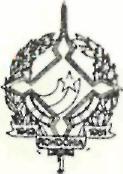 GOVERNO DO ESTADO DE RONDÔNIAGOVERNADORIADECRETO Nº 1715 DE 30 DE NOVEMBRO DE 1983.ABRE CREDITO SUPLEMENTAR NO ORÇAMENTO VIGENTE.O GOVERNADOR DO ESTADO DE RONDÔNIA, no uso de suas atribuições legais, e com fundamento no Artigo 1º - do Decreto-Lei nº 31 de 30 de novembro de 1982.DECRETA:Art. 1- - Fica aberto a Secretaria de Estado do Planejamento e Coordenação Geral, um crédito suplementar no valor de CR$ 100.000.000,00 (Cem milhões de cruzeiros), observando as classificações institucionais, econômicas e Funcional-Programática, conforme discriminação:DESPESA:13.00	- Secretaria de Estado do Planejamento eCoordenação Geral13.01	- Secretaria de Estado do Planejamento eCoordenação Geral 4130.00 - Investimentos em Regime deExecução Especial	100.000.000,00TOTAL	100.000.000,00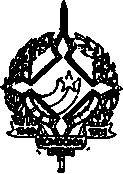 GOVERNO DO ESTADO DE RONDÔNIA GOVERNADORIAJl^vPROJETO/ATIVIDADE	CAPITAL	TOTAL13.01.07.40.031.1.070  - Elaboração do Projeto  Básico do Rio Ávila	100.000.000,00   100.000.000,00TOTAL	100.000.000,00   100.000.000,00Art. 22-0 valor do crédito de que trata o Artigo anterior será coberto com recursos oriundos da Superintendência do Desenvolvimento da Região Centro Oeste (SUDECO), através do Convênio n2 237/83, com base no inciso III, do § l9 do Artigo 43 da Lei Federal 4.320 de 17.03.64.RECEITA:2000.00.00 - RECEITA DE CAPITAL 2400.00.00 -   TRANSFERÊNCIAS DE CAPITAL 2421.08.00 -     TRANSFERENCIAS EM FUNÇÃODE CONVÊNIOS	100.000.000,00TOTAL	100.000.000,00Art. 3º - Fica alterada a Programação Orçamenta ria da despesa dessa Secretaria, estabelecida pelo Decreto nº 781 de 31.12.82.I -	TRIMESTRE	2.296.501.562,00II -	TRIMESTRE	2.656.375.834,00III -	TRIMESTRE	4.360.279.828,00IV -	TRIMESTRE	7.930.421.267,00TOTAL	17.243.578.491,00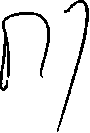 ■"~;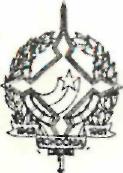 GOVERNO DO I ESTADO DE RONDÔNIAGOVERNADORIAArt. 4º - Este Decreto entrara em vigor na data de sua publicação.Jorge Teixeira de OliveiraGovernador